DHSS Program ManagementInterface Control Document Describing the TRICARE Dental Program (TDP) to MDR Data ExchangeMod 2

Approved Version

June 7, 2012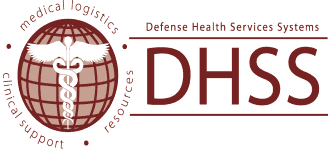 This page intentionally left blank.ICD Describing the TDP Data Exchange to the MDRMod 2
Approval Version

June 7, 2012Approval PageApproved by:Ms. Karen Hass	Date
Chair, Configuration Control Board (CCB)
Defense Health Services Systems (DHSS) This page intentionally left blank.ICD Describing the TDP Data Exchange to the MDR
Mod 2Approval Version

June 7, 2012Review PageSubmitted by:Scott Dreisigacker	Date
ICD Lead
DHSS Program Executive Office Reviewed by:Mr. Quinn Smith	Date
MDR Data Operations
DHSS Program Executive OfficeReviewed by:Mr. Imran Shah	Date
IA Lead
DHSS Program Executive OfficeReviewed by:Mr. Narinder Saund	Date
Chief Technology Officer
DHSS Program Executive OfficeThis page intentionally left blank.PrefaceThis document describes the interface that provides the TRICARE Dental Program (TDP), pertaining to contract HT9402-11-C-0001, records from MetLife.  MetLife provides automated information systems support for the TDP.  The files are sent from MetLife to the TRICARE Management Activity (TMA) Defense Health Services Systems (DHSS) Program Executive Office and loaded into the Military Health System (MHS) Data Repository (MDR).This document is under DHSS project configuration control.  Changes to this document will be made by document change notice () or by complete revision.Questions on proposed changes concerning this plan should be addressed to:DHSS Program Executive Office 
5203 Leesburg Pike, Suite 1500
Falls Church, Virginia 22041This page intentionally left blank.AbstractDHSS manages the MDR as the core repository for MHS clinical, beneficiary population, enrollment, costing, and workload data.  The MDR collects, catalogues, and organizes data files from several systems.  This Interface Control Document (ICD) specifies the TRICARE Dental Program (TDP) data exchange with MetLife and DHSS.  The TRICARE Management Activity (TMA) Program Contract Operations Office manages the TDP contract.  MetLife is the contractor responsible for the administration of the TDP contract HT9402-11-C-0001.Keywords: Defense Health Services Systems, Interface Control Document, MHS Data Repository, TRICARE Dental Program, TRICARE Management Activity, DHSS, ICD, TDP, TMAThis page intentionally left blank.This page intentionally left blank.ContentsPreface		 viiAbstract		 ixSection 1: Introduction	1-11.1	Document Identification	1-11.2	Scope	1-11.3	System Overview	1-11.4	Reference Documents	1-11.5	Operational Agreement	1-1Section 2: Data Specification	2-12.1	Identification of Data Exchanges	2-12.2	Precedence and Criticality of Requirements	2-12.3	Communications Methods	2-12.4	Performance Requirements	2-12.5	Security and Integrity	2-22.5.1	Data Integrity and Quality	2-2Appendix A: TDP File Layout	A-1A.1	File Format	A-1A.2	Record Layout	A-1A.3	File Operational Context	A-1Appendix B: Table A-1 and A-2 Data Set Descriptions	B-1Appendix C: Acronyms	C-1TablesTable A-1 TDP Claims Data Elements	A-2Table A-2 TDP Provider Data Elements	A-12Table B-1: PERFORMING PROVIDER SPECIALTY CODES	B-1Table B-2: CLAIM REJECTION REASON CODES	B-2Table B-3: BENEFIT CATEGORY DESCRIPTIONS	B-7Table B-4: UNIVERSAL TOOTH CODES	B-8Table B-5: STATE CODES	B-10Table B-6: COUNTRY CODES	B-11This page intentionally left blank.IntroductionDocument IdentificationThis document describes the interface that provides the TRICARE Dental Program (TDP) files to the MHS Data Repository (MDR).ScopeThis document describes and identifies the parameters and specifies the file layout of the TDP Claims and Provider record files that DHSS receives from MetLife, the contractor responsible for delivering dental care under the TDP program.  The TDP contract is managed by the TRICARE Management Activity (TMA) Contract Operations Office (DO). System OverviewThe TDP provides dental care insurance coverage to Military Health System (MHS) beneficiaries.  Following delivery of dental care, a claim is submitted to MetLife for adjudication and payment.  MetLife maintains a database of providers that are authorized to provide dental care.  As such, the by-products of delivering purchased dental care are Claims and Provider electronic data records that are sent to DHSS.  MDR users analyze the data for various purposes, including beneficiary health care management, future budget estimations, and quality of health care delivery.Reference DocumentsDHSS Program Office, EIDS Information Support Plan (ISP), dated 15 October 2010.EIDS Program Office, CEIS Operational Requirements Document (ORD), Falls Church, VA, December 1997.Operational AgreementThis ICD provides the technical specification for an interface between TMA DO and the DHSS Program Executive Office regarding the TDP files.  This ICD and any subsequent modified versions, when approved by DHSS, will be provided to TMA DO.  It establishes the on-going operational agreement through a contract between TMA DO and MetLife.  It is the responsibility of TMA DO to notify DHSS of any potential or planned changes to data feed formats or contents as soon as these potential changes are known in order to minimize adverse impacts on DHSS receiving systems.  When required, the ICD will be modified by the DHSS Program Executive Office, and a copy of the revised ICD will be sent to TMA DO.Appendix A delineates the TDP data elements that are sent to the DHSS Program Executive Office under this agreement. Should problems occur with the interface, DHSS data production support personnel will contact MetLife’s operational personnel in coordination with TMA DO.  Should there be systemic data problems recognized during MDR processing, DHSS members will coordinate with their counterparts in TMA DO.Data SpecificationIdentification of Data ExchangesThis ICD addresses the following data feed from MetLife to DHSS:TRICARE Dental Program (TDP) files for contract HT9402-11-C-0001.  The TDP files provide purchased dental care claims and provider records. This ICD will be changed only if the interface changes from the interface file format or file content specified herein.Precedence and Criticality of RequirementsReliable dental claims data is necessary for the MHS to make knowledge-based decisions regarding TRICARE dental programs.  The MDR provides this information to MHS decision-makers.  Updates are required for effective performance of MHS operations.  An inability to obtain this data could have an adverse impact on the ability of MHS managers to oversee MHS program operations.Communications MethodsDHSS receives the TDP files on a monthly basis via Secure File Transfer Protocol (SFTP).  SFTP is configured to utilize FIPS 140-2 compliant encryption.  DHSS receives these extracts on the OKC Feed Node located at the DISA DECC in Oklahoma City.  The OKC Feed Node and the MDR are both accredited under the DHSS Datamarts ATO.  MetLife pushes the data to the OKC Feed Node using SFTP over the MHS B2B VPN Gateway. Upon connection to the OKC Feed Node via SFTP over the MHS B2B VPN Gateway, MetLife will be authenticated using an AIX username and password.  The AIX password for the SFTP account will expire every 52 weeks and meets the following security requirements:A minimum 15 character password containing 2 uppercase letters, 2 lowercase letters, 2 numbers, and 2 special characters. The TDP file naming convention is: claims_mmmyyyy_<record count of file> and provider_mmmyyyy_<record count of file>.  For example, the data received in October 2011 arrived with the following filenames: claims_sep2011_01054144 and provider_sep2011_00078697. Performance RequirementsThere are no unique performance requirements for this data.  The data needs to be provided according to a regularly scheduled time frame.MetLife to send the monthly file the Monday following the first Saturday of each month.  The first file from MetLife would then be expected on Monday, June 4th, 2012. The transmission of test files to occur during the following timeframes: March 26, 2012 – March 30,  2012 for the first cycle of test filesApril 9, 2012 – April 13, 2012 for a second cycle of test filesApril 23, 2012 – April 27, 2012 for a final test cycle.Security and IntegrityThe MDR maintains an active ATO accreditation.There is PHI (Protected Health Information) and PII (Personally Identifiable Information) exchanged in this interface.  The raw aggregate data is part of a database that contains sensitive data, and it will be protected in accordance with the security requirements mandated for all "Sensitive Information Systems" by the requirements of DoD Directive 8500.1 and DoD Instruction 8500.2.  These standards help ensure compliance with the following Federal laws:Privacy Act of 1974 Code, Title 10, Section 1102, Medical Quality Assurance Records Code, Title 10, Section 1030, Fraud and Related Activity in Connection with ComputersComputer Security Act of 1987Health Insurance Portability and Accountability Act (HIPAA)To ensure the security and integrity of the data exchanged, files are transferred using SFTP which utilizes a secure FIPS 140-2 compliant encryption algorithm.  In addition, the SFTP is conducted over the MHS B2B VPN Gateway to ensure further security.  Data Integrity and QualityValidation checks such as record counts, file formats, source stamps, and date-time stamps will be performed on the data transferred from MetLife to MDR as defined in the design documentation.  When errors are discovered in the data exchange, MetLife will be notified immediately by DHSS operations personnel. Appendix A: TDP File LayoutA.1 File FormatMetLife sends TDP records in a fixed length file on a monthly basis via SFTP to the MDR Feed Node.  The files are loaded into the MDR located at DISA DECC OKC.  Extracts from the TDP files are used to feed the MHS Mart (M2). A.2 Record LayoutTable A-1 describes the layout of TDP Claims records, and Table A-2 describes the layout of the TDP Provider records.  The MDR uses the data files as delivered to process and develop the necessary data required to support DHSS data requirements. Each month, MetLife sends two files to the MDR.  One contains Claims records, and the other provides Provider records collected from the previous month.A.3 File Operational ContextDHSS processes the records and adds the additional records to the TDP database for users to view.The record key for TDP Claims records is the persistent key (Field 19) and the claim line item number (Field 20).  Within a file of records, there will be updated claims to those received in the previous month’s file.  MetLife will send all line items associated with an adjusted claim, regardless of whether or not all the line items were adjusted.  To update the TDP database each month, DHSS will first remove all records from the master database that match the persistent keys in the update file and then append all of the records from the update file to the master database.  Table A-1 TDP Claims Data ElementsTable A-2 TDP Provider Data ElementsAppendix B: Table A-1 and A-2 Data Set DescriptionsTable B-1: PERFORMING PROVIDER SPECIALTY CODESTable B-2: CLAIM REJECTION REASON CODESTable B-3: BENEFIT CATEGORY DESCRIPTIONSTable B-4: UNIVERSAL TOOTH CODESTable B-5: STATE / PROVINCE CODESUnited StatesUnited States Territories (considered as CONUS for TDP)Canadian Provinces (considered as OCONUS for TDP)Table B-6: COUNTRY CODESIn accordance with HIPAA requirements, TRICARE utilizes the International Organization for Standardization (ISO) 3166 for country and island code determination.  The ISO 3166 can also be used if more detailed information is required to assign territories and islands into these countries.Appendix C: Acronyms
BASELINE, CHANGE  REVISION HISTORY 

BASELINE, CHANGE  REVISION HISTORY 

BASELINE, CHANGE  REVISION HISTORY 

BASELINE, CHANGE  REVISION HISTORY 

ISSUE

DATE
PAGES AFFECTED
DESCRIPTIONBaselineApril 27, 2007AllBaselineMod 1October 17, 2011Changed instances of United Concordia / Highmark to MetLifeMod 2May 25, 2012Table A-1, A-2Update data feed tables to accurately reflect the TDP File Field #Field #Field NameField LengthPositionData TypeValue RangeFunctional Description1Sponsor SSN91 - 9A-numericSocial Security Number (SSN) of the Sponsor.2DoD ID Number1010 - 19A-numericThe identifier assigned by Defense Enrollment Eligibility Reporting System (DEERS) that is used to represent a patient within a Department of Defense Electronic Data Interchange (DoD EDI_PN)3Relationship Code120A-numeric0, 1, 2The relationship of the patient associated with the claim to the sponsor.  
MetLife Codes Are:
0 = Employee/Sponsor
1 = Spouse
2 = Child4Type of Contract121A-numeric1, 3, 4Indicates if the enrollment of the patient is a Sponsor coverage, an individual family member coverage or a multiple family member coverage with regards to the claim being processed.
1 = Sponsor coverage
3 = Individual family member coverage
4 = Multi-family member coverage5Patient Gender122A-numericF, M, XService member’s sex code. 
Coded as follows: 
F = Female 
M = Male 
X = Unknown6Patient Birth Date823 - 30DateThe patient's date of birth.
Format YYYYMMDD7Branch of Service131A-numericA, C, F, H, M, N, O, , X, ZCode representing the sponsor’s branch of service. 
Coded as follows: 
A = Army 
C = Coast Guard 
F = Air Force 
M = Marine Corps 
N = Navy 
O = Commissioned Corps of the National Oceanographic and Atmospheric Administration (NOAA) 
H = Commissioned Corps of the Public Health ServiceX = Not ApplicableZ = Unknown8Components132A-numericA, NCode representing the sponsor’s service component as of the time of the claim. 
Coded as follows: 
A = Active Duty (including Active Guard and Reserve) 
N = National Guard and Reserve9Phone Number1433 - 46A-numericThe home telephone number of the patient - for U.S. and Foreign phone numbers. 
Format: Area code, exchange, and number (10 digits) plus four positions for extension.10Performing Provider Number1847 - 64A-numericThe unique set of business attributes that uniquely identify a provider.  The Provider Key is 18 bytes and made up of:*  Phone number (last 7 digits)
*  Short Name (1 character initial and 1st 5 characters of the last name)*  State (2 characters)*  Unique Breaker (3 byte numeric)11Provider Tax ID965 - 73A-numericThe Internal Revenue Service assigned Taxpayer Identification Number (TIN) of the provider 12National Provider ID (NPI)1074 - 83A-numericNational Provider Identification (NPI) number of the provider rendering the dental services.13Provider Zip Office Code584 - 88A-numericProvider / Dentist's United States Postal Zip Code.  This can be the actual zip location where services are rendered or the zip location of the bill.  14Performing Provider Specialty389 - 91A-numeric010, 015, 020, 030, 040, 050, 060, 070, 080, 400, 500, 600, 700, 800A numeric coded value that identifies the primary specialty of the provider.See Appendix B-115Provider Network Status192A-numeric1, 2Indicates if the provider was an in network provider at the time of the Claim.  
1 = Network provider 
2 = Non-network provider 16Provider Degree593 - 97A-numericBDS, CRNA, DA, DDS, DMD, LD, MD, MDDDS, MS, MSD, RDHThe Professional Degree which a doctor receives upon graduation from a college or university (e.g., DDS, DMD).  17Billing Provider Zip598 - 102A-numericProvider / Dentist's United States Postal Zip Code.  This can be the actual zip location where services are rendered or the zip location of the bill.  18Claim Number17103 - 119A-numericThe MetLife File Control Number (FCN) structure of the second key is 17 byte transaction identifier and made up of:*  C  (1 character century)*  YY  (2 character year)*  MM (2 character month)*  DD  (2 character day)*  99999 (5 character incremental number)*  999   (3 character office number which will always be 008 for TRICARE)*  99   (2 character incremental sequence number)19Persistent Key17120 - 136A-numericA uniquely assigned internal system key that links all claim adjustment transactions back to their original base claim transaction20Claim Line-Item Number4137 - 140A-numericA sequentially assigned identifier that identifies the line item in the claim.21Claim Status Indicator1141A-numeric1, 2, 4, 5, 6The final life cycle status resolution of the claim line item.1 =  Paid
2 =  Declined4 =  Cancelled / Batch Paid5 =  Batch Declined6 =  Charge Killed 22Claim Rejection Reason Code5142 - 146A-numeric01-99, 1Z, 3S, 9A, AC, CD, CR, IE, NF, PA-PC, PL, PU, RP, WE, ZA-ZORejection codes at procedure levelSee Appendix B-2.23Special Processing Code2147 - 148A-numericTX, TZThe structure by which the claim is paid will be translated into a code to indicate if the plan that the claim was paid out under is OCONUS/CONUS
TX = TRICARE Dental Program – CONUS (2011-2016) 
TZ = TRICARE Dental Program – OCONUS (2011-2016)24Alternate Treatment Code2149 - 150A-numericSP, RD, NCSP = Service Package - when several procedures are performed on the same date of service in the same location in the mouth, the system will identify only one complex primary procedure for reimbursement 
RD  = Rebundling - the use of two or more procedure codes to describe a procedure performed in a single instance when a single code comprehensively describes the procedure performed 
NC = Submitted procedure has been down coded to an alternate procedure 25Benefit Category35151 - 185 A-numericThe ADA Procedure category (which is textual) is a rollup of the detailed ADA procedure into a broad categorization of the procedure / benefit.See Appendix B-326Date of Service8186 - 193DateThe date the service was performed.  Format: YYYYMMDD.  Each record represents when a scheduled payment will be made.  27Claim Receipt Date8194 - 201DateThe date that the claim was received for payment.
Format: YYYYMMDD.  28Claim Paid Date8202 - 209DateThe date that the last payment was made for this claim line item.Format: YYYYMMDD29Claim Processed Date8210 - 217DateThe date that the claim was processed in MetLife claims processing system and something on the claim has changed.  Format: YYYYMMDD30Date of Last Exam8218 - 225DateThe latest date that the patient had a dental examination. Format: YYYYMMDD31CDT Procedure Code5226 - 230A-numericThe ADA Procedure code that the that describes the service for which the claim line item is being paid or denied. 32CDT Version2231 - 232A-numericThe CDT version that was used to determine the procedure code. Coded as follows: 
First position: last digit of year (e.g., 5 for 2005) 
Second position: reserved for future use.33Tooth Code2233 - 234A-numeric01-32, A-T, LL, LR, UL, UR, SN, TH, LA, UA, UKThe Universal Tooth Numbering identification of the tooth associated with the procedure.  MetLife to make child value 2 digits (trailing zero to alpha value) when sending over to the MDRSee Appendix B-434Anterior/Posterior Indicator1235A-numericA, PThe tooth type code identifies if the location of the treatment is Anterior, Posterior or undetermined (when for general checkup).A = Anterior 
P = Posterior35Buccal Surface Indicator1236A-numericN, YThe primary surface that the treatment was performed on 
Indicates buccal surface. 
Coded as follows: 
N = No 
Y = Yes36Distal Surface Indicator1237A-numericN, YThe primary and secondary surfaces that the treatment was performed on.
Indicates Distal surface. 
Coded as follows: 
N = No 
Y = Yes37Facial Surface Indicator1238A-numericN, YThe primary and secondary surfaces that the treatment was performed on.
Indicates Facial surface. 
Coded as follows: 
N = No 
Y = Yes38Incisal Surface Indicator1239A-numericN, YThe primary, secondary, and tertiary surfaces that the treatment was performed on.
Indicates Incisal surface. 
Coded as follows: 
N = No 
Y = Yes39Lingual Surface Indicator1240A-numericN, YThe primary, secondary, tertiary, and quaternary surfaces that the treatment was performed on.
Indicates Lingual surface. 
Coded as follows: 
N = No 
Y = Yes40Mesial Surface Indicator1241A-numericN, YThe primary, secondary, tertiary, and quaternary surfaces that the treatment was performed on.
Indicates Mesial surface. 
Coded as follows: 
N = No 
Y = Yes41Occlusal Surface Indicator1242A-numericN, YThe primary, secondary, tertiary, and quaternary surfaces that the treatment was performed on.
Indicates Occlusal surface. 
Coded as follows: 
N = No 
Y = Yes42Mouth Area Code2243 - 244A-numericLL, LR, UL, UR, SN, THThe quadrant of the tooth that the procedure was performed against
LL = Lower Left Quadrant 
LR = Lower Right Quadrant
UL = Upper Left Quadrant
UR = Upper Right QuadrantSN = No quadrant is requiredTH = No tooth is required43Provider Charge9245 - 253NumericThe amount of charges submitted by the provider for the procedure.  
Format: “dddddd.cc”44Allowed Amount9254 - 262NumericThe amount, in dollars, allowed under the plan for the specified services. 
Format: “dddddd.cc”45Approved Amount9263 - 271NumericBenefit amount for the procedure (after the application of co-insurance and deductible)
Format: “dddddd.cc”46Other Carrier Payment9272 - 280NumericAmount Paid by Other Insurance Carrier  for this procedure (claim level, allocated to the procedure level)
Format: “dddddd.cc”47Prior Placement Date8281 - 288DateThe date of initial placement of a prosthesis (captured at the procedure level). Format: YYYYMMDD.48Replacement Reason1289 A-numeric1, 2, 3, 4Code indicating the reason a specific crown, prosthesis, inlay or onlay is to be replaced. 
Coded as follows: 
1 = Lost 
2 = Broken 
3 = Accident 
4 = No longer serviceable.  49Length of Ortho Treatment2290 - 291A-numericOrthodontia Treatment Months (on initial claim). When an ortho claim is initially created, it contains the approved number of months treatment.50Ortho Indicator1292A-numericN. YIndicates that the procedure is related to ortho.
Coded as follows: 
Y = Yes, the service line items associated with the claim are related to the orthodontic care of the patient. 
N = No, service line items are not related to orthodontic care.51Ortho Amount9293 - 301NumericThe amount of charges submitted by the provider for the full course of approved orthodontic treatment.
Format: “dddddd.cc”52Treatment Type1302A-numericI, PCode indicating the status of a restorative prosthetic treatment. 
Coded as follows: 
I = Initial placement 
P = Prior placement53Dental Readiness Classification1303A-numeric1, 2, 3DoD Code that indicates the readiness of the claimant.  
Coded as follows: 
1 = Class 1
2 = Class 2
3 = Class 3Field #Field NameField LengthPositionData TypeValue RangeFunctional Description1Provider Tax Identifier91 - 9A-NumericThe Internal Revenue Service assigned Taxpayer Identification Number (TIN) of the provider 2Provider Identifier1810 - 27A-NumericThe unique set of business attributes that uniquely identify a provider.The Provider Key is 18 bytes and made up of:*  Phone number (last 7 digits)*  Short Name (1 character initial and 1st 5 characters of the last name)*  State (2 characters)*  Unique Breaker (3 byte numeric)3Provider / Group Name5328 - 80 A-Numeric The first and last name of the provider (dentist) concatenated in one field. A comma will separate the first from the last name on the extract.4Performing Provider Specialty381 -83A-Numeric010, 015, 020, 030, 040, 050, 060, 070, 080, 400, 500, 600, 700, 800A numeric coded value that identifies the primary specialty of the provider.See Appendix B-15Provider network Status184A-Numeric1, 2Indicates if the provider is currently an in network provider.  
1 = Network provider 
2 = Non-network provider 6Provider Telephone Number2385 - 107A-NumericFor U.S. providers, the full 10 digit US area code and number of the provider.  This will be right justified with leading spaces.  
For Foreign providers, the full 23 digit (telephone and extension numbers) number of the provider.  7Provider Street Address Line 150108 - 157A-NumericProvider’s business street address line 18Provider Street Address Line 250158 - 207A-NumericProvider’s business street address line 2.  9State2208 - 209A-NumericThe abbreviation of the state/province of provider.If the state is unknown, then the code ZZ will be added to the extract.See Appendix B-510Provider Zip Code9210 - 218A-NumericThe full 9 digit zip code of the provider. This can be the actual zip location where services are rendered or the zip location of the bill.  If the plus 4 digits are not available, only the first 5 will be populated with trailing spaces.  If unknown, will be populated with 0's11Country Code3219 - 221A-NumericThe 3 digit country code of the provider (i.e., ISO3166)See Appendix B-612National Provider Identifier10222 - 231A-NumericNational Provider Identification (NPI) number of the provider rendering the dental services.CODE DESCRIPTION000Other / Unknown010Oral Surgery015Endodontist020Orthodontist030Pediatric040Periodontist050Prosthodontist060Oral Pathologist070Public Health080General Dentist400CRNA500Multi-Specialty600Anesthesia700Dental Hygienist800 Oral RadiologyCODEDESCRIPTION01Charge incurred - employee insurance not in effect02Charge incurred – plan not in effect03Charge incurred – patient insurance not in effect04PCAS error05PCAS group cancelled06PCAS coverage cancelled07Active ortho (rep) on history08Ineligible dependent09Lump charges span split claims10Dependent over maximum dependent age11Charge prior to birth12Plan Master procedure not present13Duplicate charge14Potential duplicate today15Charge within limitation period16Prosthetic device already exists17Charge exceeds profile or R&C18Procedure not on R&C file19Procedure not on R&C file (special schedules)20Pay code 2 or 9 – amount undetermined21Surviving spouse – charges not allowed on employee22Unknown23Pay as medical24Refer25Refer accident26Refer accident as medical27Procedure not covered28Consecutive period invalid29Procedure age limit exceeded30Ortho (rep.) on history – not active (displayed 1st time only)31Expense period limitation manually verify32No prior periodical therapy33Ineligible dependent (plan coverage only)34Possible duplicate (same provider, same date of service, not necessarily same procedure code)35Charge incurred during strike period36Deny charge – hospital not covered37Entered covered expense on a lumped procedure greater than the prorated charge38According to Plan Master this procedure cannot be lumped39Fluorides not covered on Employee or Spouse40Space maintainers not covered on Employee or Spouse41R&C amount of zeroes and charge is to be paid42Single extraction not covered43Complete denture on toothmap; charge has service date later than date on toothmap44Relines/rebase/adjustment has date of service prior to date on tooth map45Partial denture on toothmap; complete denture has date of service prior to date of partial46Prior pontic on arch47No prior prosthodontic on history toothmap48All teeth in arch are not extracted49Complete denture has date of service prior to one of the dates on the toothmap50Tooth previously extracted51Tooth previously crowned52Tooth had previous root canal53Tooth previously pontic54Not covered – adult tooth not extracted55Pontic/extraction on toothmap; charge incurred with service date later than date on toothmap56Crown indicated on toothmap; extraction charge incurred with service date prior to crown57Root canal on toothmap; extraction charge incurred with service date prior to root canal58Tooth previous inlay/onlay59Baby tooth indicated on toothmap; adult tooth charge incurred with service date prior to date on toothmap60Adult tooth indicated on toothmap; baby tooth charge incurred with service date prior to date on toothmap61Extraction indicated on toothmap; date of pontic prior to date of extraction62Pontic indicated on toothmap; extraction has service date later than date on toothmap63Inlay/onlay on toothmap; extraction charge incurred with service date prior to inlay/onlay64Inlay/onlay on toothmap; crown charge incurred with service date prior to date on toothmap65Crown on toothmap; prostho crown incurred with service date prior to date on tooth map66Crown on toothmap; inlay/onlay had date of service later than date on toothmap67Inlay/onlay on toothmap; prostho inlay/onlay incurred with service date prior to date on toothmap68Prostho crown/inlay/onlay on toothmap; crown has date of service later than date on toothmap69Prostho inlay/onlay on toothmap; inlay/onlay has date of service later than date on toothmap70Patient too young for adult cleaning71Bypassing paycode 3 or 1 situation and did not enter the minimum required info. (deduction type, covered expense)72Service date of charge too old (charge goes back more than 2 expense periods from the present)73Period and or lifetime maximums have been reached74Procedure max has been met75Refer to procedure code manual for correct procedure code76For multi-schedule procedures no associated area schedule number can be found77Ortho not covered on Employee78Ortho not covered on Spouse79Ortho not covered on Child80Maximum ortho age exceeded81Coverage in effect under another AT&T group #82Less than 12 units appear with ortho 840083No continuing treatment letter received (used by adjud.)84Lost payment on this ortho claim (used by adjud.)85Covered expense = 0 prior to last payment (used by adjud.)86Charge fee = 0 prior to last payment (used by adjud.)87Charge incurred when the EE was on leave of absence88Charge incurred for ortho-patient below minimum age89Non-dup amount greater than or equal to benefit amount (used by adjud.)90Coverage in effect under another customer number91Spouse eligible under own coverage92Ortho charge is paid in full (set by adjud.)93No ortho on history - either active or finalized94Date of service of retention is prior to last ortho payment95No minor ortho appliance on history96Date of office visit is prior to date of 1st minor ortho appliance97Dependent younger than minimum age98Temporary crown on tooth map99Temporary crown on tooth map with date of service later than charge date1ZOnce MEC is established it cannot be overlaid (no override)3SFilling procedure possible duplicate. Not necessarily same procedure code9AOvertype with NC in error status field (for MCR only)ACInforce and Plan Master both cancelledCDClaimCheck invalid procedure codeCRPrevious crown/inlay/onlay on the tooth (combined cast restorations)IEPDP downcode for initial exam to a periodic examNFPDP - charge > 120 daysPAMEC undetermined (PPO)PBCovered expense undetermined (PPO)PCMEC and covered expense undetermined (PPO)PLExceeds 120 day PDP filing limit for GE #83538PUUnknownRPMarine Midland prior year history does not support (2) office visitsWEProcedure code 460; exam already on history or current claim.  Pulp virtality and exam included in the charge.ZAThere is 8400 non-rep ortho charge on history (displayed 1st time only)ZBMaryland bridge abutment existsZCProcedure OT covered by medical or dentalZDOffice visits exceed (2) per calendar yearZE$25 office visit maximum exceededZFActive ortho on historyZGFissure sealants on molars (declined in conj. w/ N-H2)ZHInconjunction decline (GM)ZIDuplicate restoration (GM)ZJBacteriological culture, no perio history within last (6) monthsZK$50 office visit exceededZLExtraction indicated on toothmap; date of implant Prior to date of extractionZM(Replacement) Partial with recent extractionZNProvider inactive for this date of serviceZOInformational only provider (never active - Suspends to Provider queue)DESCRIPTIONADJUNCTIVE GENERAL SERVICESCONVERSIONDIAGNOSTICENDODONTICSIMPLANT SERVICESMAXILLOFACIAL PROSTHETICSORAL AND MAXILLOFACIAL SURGERYORTHODONTICSPERIODONTICSPREVENTIVEPROSTHODONTICS, FIXEDPROSTHODONTICS, REMOVABLERESTORATIVEUNASSIGNEDADULTCODESDESCRIPTIONCHILDCODESDESCRIPTIONADULTandCHILDCODESDESCRIPTION01Tooth 1 - PosteriorATooth A – PosteriorLLLower Left02Tooth 2 - PosteriorBTooth B - PosteriorLRLower Right03Tooth 3 - PosteriorCTooth C - AnteriorULUpper Left04Tooth 4 - PosteriorDTooth D - AnteriorUpper Right05Tooth 5 - PosteriorETooth E - AnteriorSNNo quadrant is required06Tooth 6 - AnteriorFTooth F - AnteriorTHNo tooth is required07Tooth 7 - AnteriorGTooth G - AnteriorLALower Arch08Tooth 8 - AnteriorHTooth H - AnteriorUAUpper Arch09Tooth 9 - AnteriorITooth I – PosteriorUnknown10Tooth 10 - AnteriorJTooth J – Posterior11Tooth 11 - AnteriorKTooth K – Posterior12Tooth 12 - PosteriorLTooth L - Posterior13Tooth 13 - PosteriorMTooth M – Anterior14Tooth 14 - PosteriorNTooth N – Anterior15Tooth 15 - PosteriorOTooth O – Anterior16Tooth 16 - PosteriorPTooth P – Anterior17Tooth 17 - PosteriorQTooth Q – Anterior18Tooth 18 - PosteriorRTooth R – Anterior19Tooth 19 - PosteriorSTooth S – Posterior20Tooth 20 - PosteriorTTooth T – Posterior21Tooth 21 - Posterior22Tooth 22 – Anterior23Tooth 23 – Anterior24Tooth 24 – Anterior25Tooth 25 – Anterior26Tooth 26 – Anterior27Tooth 27 - Anterior28Tooth 28 – Posterior29Tooth 29 – Posterior30Tooth 30 – Posterior31Tooth 31 - Posterior32Tooth 32 - PosteriorSTATECODESTATECODESTATECODEALABAMAALMAINEMEPENNSYLVANIAPAALASKAAKMARYLANDMDRHODE ISLANDRIARIZONAAZMASSACHUSETTSMASOUTH CAROLINASCARKANSASARMICHIGANMISOUTH DAKOTASDCALIFORNIACAMINNESOTAMNTENNESSEETNCOLORADOCOMISSISSIPPIMSTEXASTXCONNECTICUTCTMISSOURIMOUTAHUTDELAWAREDEMONTANAMTVERMONTVTDISTRICT OF COLUMBIADCNEBRASKANEVIRGINIAVAFLORIDAFLNEVADANVWASHINGTONWAGEORGIAGANEW HAMPSHIRENHWEST VIRGINIAWVHAWAIIHINEW JERSEYNJWISCONSINWIIDAHOIDNEW MEXICONMWYOMINGWYILLINOISILNEW YORKNYUNKNOWNZZINDIANAINNORTH CAROLINANCIOWAIANORTH DAKOTANDKANSASKSOHIOOHKENTUCKYKYOKLAHOMAOKLOUISIANALAOREGONORTERRITORYCODEGUAMGUPUERTO RICOPRVIRGIN ISLANDS, U.S.VIPROVINCECODEAlbertaABBritish ColumbiaBCManitobaMBNew BrunswickNBNew Foundland & LabradorNLNova ScotiaNSNorthwest TerritoriesNTNunavutNUOntarioONPrince Edward IslandPEQuebecQCSaskatchewanSKYukon TerritoryYTCOUNTRY AND/OR ISLANDCODEAfghanistanAFGAland IslandsALAAlbaniaALBAlgeriaDZAAmerican SamoaASMAndorraANDAngolaAGOAnguillaAIAAntarcticaATAAntigua and BarbudaATGArgentinaARGArmeniaARMArubaABWAustraliaAUSAustriaAUTAzerbaijanAZEBahamasBHSBahrainBHRBangladeshBGDBarbadosBRBBelarusBLRBelgiumBELBelizeBLZBeninBENBermudaBMUBhutanBTNBoliviaBOLBosnia and HerzegowinaBIHBotswanaBWABouvet IslandBVTBrazilBRABritish Indian Ocean TerritoryIOTBritish Virgin IslandsVGBBrunei DarussalamBRNBulgariaBGRBurkina Faso (formerly Upper Volta)BFABurundiBDICambodia (formerly Khmer Republic/Kampuchea, Democratic)KHMCameroonCMRCanadaCANCape VerdeCPVCayman IslandsCYMCentral African RepublicCAFChadTCDChileCHLChinaCHNChristmas IslandCXRCocos (Keeling) IslandsCCKColombiaCOLComorosCOMCongo (formerly Zaire)COGCongo, the Democratic republic of the CODCook IslandsCOKCosta RicaCRICote D’IvoireCIVCubaCUBCroatiaHRVCyprusCYPCzech RepublicCZEDenmarkDNKDjibouti (formerly French Afars and Issass)DJIDominicaDMADominican RepublicDOMEcuadorECUEgyptEGYEl SalvadorSLVEquatorial GuineaGNQEritreaERIEstoniaESTEthiopiaETHFalkland Islands (Malvinas)FLKFaroe IslandFROFijiFJIFinlandFINFranceFRAFrench GuianaGUFFrench PolynesiaPYFFrench Southern TerritoriesATFGabonGABGambiaGMBGeorgiaGEOGermanyDEUGhanaGHAGibraltarGIBGreeceGRCGreenlandGRLGrenadaGRDGuadeloupeGLPGuatemalaGTMGuernseyGGYGuineaGINGuinea-Bissau (formerly Portuguese Guinea)GNBGuyanaGUYHaitiHTIHeard Island and McDonald IslandsHMDHoly See (formerly Vatican City State)VATHondurasHNDHong KongHKGHungaryHUNIcelandISLIndiaINDIndonesiaIDNIran, Islamic Republic ofIRNIraqIRQIrelandIRLIsle of ManIMNIsraelISRItalyITAJamaicaJAMJapanJPNJerseyJEYJordanJORKazakhstanKAZKenyaKENKiribati (formerly Gilbert Islands)KIRKorea, Democratic People’s Republic ofPRKKorea, Republic ofKORKuwaitKWTKyrgyzstanKGZLao People’s Democratic RepublicLAOLatviaLVALebanonLBNLesothoLSOLiberiaLBRLibyan Arab JamahiriyaLBYLiechtensteinLIELithuaniaLTULuxembourgLUXMacaoMACMacedonia, the Former Yugoslav Republic ofMKDMadagascarMDGMalawiMWIMalaysiaMYSMaldivesMDVMaliMLIMaltaMLTMarshall IslandsMHLMartiniqueMTZMauritaniaMRTMauritiusMUSMayotteMYTMexicoMEXMicronesia, Federated States of FSMMoldova, Republic ofMDAMonacoMCOMongoliaMNGMontenegroMNEMontserratMSRMoroccoMARMozambiqueMOZMyanmar (formerly Burma)MMRNamibiaNAMNauruNRUNepalNPLNetherlandsNLDNetherlands AntillesANTNew CaledonaiNCLNew ZealandNZLNicaraguaNICNigerNERNigeriaNGANiueNIUNorfolk IslandNFKNorthern Mariana IslandsMNPNorwayNOROman (formerly Muscat and Oman)OMNPakistanPAKPalauPLWPalestinian Territory, OccupiedPSEPanamaPANPapua New GuineaPNGParaguayPRYPeruPERPhilippinesPHLPitcairnPCNPolandPOLPortugalPRTQatarQATReunionREURomaniaROURussian FederationRUSRwandaRWASaint HelenaSHNSaint Kitts and NevisKNASaint LuciaLCASaint Pierre and MiquelonSPMSaint Vincent and the GrenadinesVCTSamoaWSMSan MarinoSMRSao Tome and PrincipeSTPSaudi ArabiaSAUSengalSENSerbiaSRBSerbia and Montenegro (formerly Yugoslavia)SCGSeychellesSYCSierra LeoneSLESingaporeSGPSlovakiaSVKSloveniaSVNSolomon Islands (formerly British Solomon Islands)SLBSomaliaSOMSouth AfricaZAFSouth Georgia and the South Sandwich IslandsSGSSpainESPSri Lanka (formerly Ceylon)LKASudanSDNSurinameSURSvalbard and Jan MayenSJMSwazilandSWZSwedenSWESwitzerlandCHESyrian Arab RepublicSYRTaiwan, Province of ChinaTWNTajikistanTJKTanzania, United Republic ofTZAThailandTHATimor-Leste, Democratic Republic ofTLSTogoTGOTokelauTKLTongaTONTrinidad and TobagoTTOTunisiaTUNTurkeyTURTurkmenistanTKMTurks and Caicos IslandsTCATuvaluTUVUgandaUGAUkraineUKRUnited Arab Emirates (formerly Trucial States)AREUnited KingdomGBRUraguayURYUzbekistanUZBVanuatu (formerly New Hebrides)VUTVenezuelaVENViet NamVNMVirgin Islands, BritishVGBWallis and FutunaWLFWestern Sahara (formerly Spanish Sahara)ESHYemenYEMZambiaZMBZimbabwe (formerly Southern Rhodesia)ZWECCBConfiguration Control BoardDHSSDefense Health Services SystemsDoDDepartment of DefenseICDInterface Control DocumentMDRMHS Data RepositoryMHSMilitary Health SystemPHIProtected Health InformationSFTPSecure File Transfer ProtocolTMATRICARE Management Activity